Gospel Values
The Gospel Values are at the heart of all we do and inspire our work Humility, seeing life as a gift 
Compassion, empathy
Kindness, gentleness
Justice, working for a fairer world
Forgiveness, reconciliation
Integrity, do what you say
Peace, committed to peace making, non-violence
Courage, standing up for truthREIn RE we will be exploring creation and how the world was created. We will be thinking about what in the world we are grateful God made. We are going to learn the Sign of the Cross and have a welcome liturgy held by Father Barry. We will also be learning about other religions including Islam, covering some of the beliefs, customs and traditions Muslims follow. We will also be finding out about St Mary in addition to other Saints, special prayers and feasts. REIn RE we will be exploring creation and how the world was created. We will be thinking about what in the world we are grateful God made. We are going to learn the Sign of the Cross and have a welcome liturgy held by Father Barry. We will also be learning about other religions including Islam, covering some of the beliefs, customs and traditions Muslims follow. We will also be finding out about St Mary in addition to other Saints, special prayers and feasts. Characteristics Of Effective Learning 
At St Mary’s we want our children to be the best they can be, we encourage a love of learning through our Characteristics:
Go for it Gorilla: I will have a goEditing Elephant: I can edit and improve my workCreative Chameleon: I have my own ideasConcentrating Crocodile: I join in and concentratePersevering Parrot: I keep tryingProud Peacock: I am proud of what I doPersonal, Social, Emotional DevelopmentStarting school can be an emotional time so, this term we shall be focussing on understanding our feelings and how to express them in an appropriate way. We will be thinking about how to make friends with our peers and form positive relationships with our familiar adults. We will also be looking at stories and thinking about how characters might feel and what we can do to help. In particular, a bear who thinks it is okay to chase people!Communication and LanguageThis is an important aspect of our learning as it underpins a lot of the other areas. We will be working on our listening skills through hearing stories and rhymes about bears as well as conversing with others. We are going to be developing our speech to ensure what we are saying can be understood. We shall also be learning new vocabulary thinking about positional language trying to find the hidden bear!Communication and LanguageThis is an important aspect of our learning as it underpins a lot of the other areas. We will be working on our listening skills through hearing stories and rhymes about bears as well as conversing with others. We are going to be developing our speech to ensure what we are saying can be understood. We shall also be learning new vocabulary thinking about positional language trying to find the hidden bear!Physical DevelopmentWe shall be going on a bear hunt to help us develop our movement skills such as running, jumping, crawling and hopping. We will also be developing our fine motor control through Funky Fingers; this will help us with holding a pencil, cutting with scissors and threading activities. This area of learning does not just involve movement skills but encourages us to think about how to look after our bodies such as handwashing and toileting independently.Understanding the WorldDuring this term we shall be getting to know each other and finding out about our families. We will also find out about bears- what they eat, where they live and how they survive. This area also includes our knowledge of technology and learning how to use CD players, iPads and computers for a range of reasons.Bears, Bears, Bears How many kinds of bears are there?Reception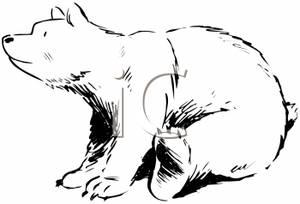 Autumn Term 2019Bears, Bears, Bears How many kinds of bears are there?ReceptionAutumn Term 2019Exploring Art and DesignWe are going to be exploring our creativity through music, art and role play. We will be retelling stories using puppets and making up our own narratives in our play. We will be learning about colours and how to change them whilst creating our own bear collage pieces.LiteracyDuring the Autumn term we will be exploring different bear based books and comparing them to find our favourite. We will be learning about characters, the plot and settings then telling our own versions. In Talk4Writing we will be learning the story We’re Going on a Bear Hunt and how to make actions and follow a story map. In Phonics we will be learning our Set 1 sounds and how to read and write them in preparation for writing CVC words and simple sentences. LiteracyDuring the Autumn term we will be exploring different bear based books and comparing them to find our favourite. We will be learning about characters, the plot and settings then telling our own versions. In Talk4Writing we will be learning the story We’re Going on a Bear Hunt and how to make actions and follow a story map. In Phonics we will be learning our Set 1 sounds and how to read and write them in preparation for writing CVC words and simple sentences. MathsWe will be exploring patterns using compare bears and thinking of ways to sort them such as colour or size. We will also begin learning different numerals and find ways of representing them whilst helping a bear to catch fish. We will also begin watching Numberblocks to helps us learn about the value of a number. We shall be developing our 1:1 correspondence when counting and learning how to combine two groups and find the total. We shall also begin looking at measure by investigating which bear is the heaviest. MathsWe will be exploring patterns using compare bears and thinking of ways to sort them such as colour or size. We will also begin learning different numerals and find ways of representing them whilst helping a bear to catch fish. We will also begin watching Numberblocks to helps us learn about the value of a number. We shall be developing our 1:1 correspondence when counting and learning how to combine two groups and find the total. We shall also begin looking at measure by investigating which bear is the heaviest. PSHE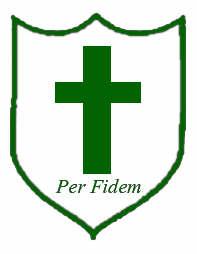 In our SCARF/SEAL groups we will be developing our ability to listen to each other, respect another person’s choice or differences and to problem solve in a good way. We will be finding out about how to keep healthy and make healthy choices in addition to helping Harold the Giraffe make good choices. PEIn PE with Mr Mason we be learning how to listen and follow basic instructions, we will be finding out about the ways are bodies can move with control for example running in and out of cones, balancing quoits, rolling and catching a ball and climbing the apparatus. We will then have a multi-skills festival to attend to demonstrate all that we have learnt. Our topic learning is linked to our PE sessions so we also explore different movement retelling- We’re Going on a Bear Hunt. PEIn PE with Mr Mason we be learning how to listen and follow basic instructions, we will be finding out about the ways are bodies can move with control for example running in and out of cones, balancing quoits, rolling and catching a ball and climbing the apparatus. We will then have a multi-skills festival to attend to demonstrate all that we have learnt. Our topic learning is linked to our PE sessions so we also explore different movement retelling- We’re Going on a Bear Hunt. Forest SchoolIn Forest School we will be learning about our boundaries and to respect our log circle. Once this is in place we will begin having fires and cooking outside. We will be learning about the different tree that grow on our site and how the seasons change them. As well as linking to our topic and making a bear cave, bear faces using clay and telling the story of We’re Going on a Bear Hunt. In Forest School we also have some time to explore, climbing trees, digging in the mud and rolling down the mound.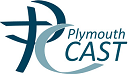 Home Learning ProjectOur topic is bears- please choose a bear and find out about it. The children will present their project in class so please hand in on 16th October.Home Learning ProjectOur topic is bears- please choose a bear and find out about it. The children will present their project in class so please hand in on 16th October.Home Learning ProjectOur topic is bears- please choose a bear and find out about it. The children will present their project in class so please hand in on 16th October.Bears you could find out about:Polar BearSpectacled BearSun BearMoon BearPandaBrown BearBlack bearGrizzly BearSloth BearThings you could find out:What does it look like?Where in the world does it live?What does it’s habitat look like?What does it eat?What does it’s babies look like?Fun facts!Stories featuring your chosen bearIdeas for your Project:Share stories about a bear and post observation on TapestryCollect / draw picturesMake a bear modelMake and decorate a maskPosterModel habitatLearn a songMake a video documentary sharing some factsSome bear linked mathsPlease note this is not intended to be a huge undertaking, if you contribute a little each week to the project it will make a wonderful project for your child to share. 
Any questions please feel free to see me! :-) 
Happy project making.Please note this is not intended to be a huge undertaking, if you contribute a little each week to the project it will make a wonderful project for your child to share. 
Any questions please feel free to see me! :-) 
Happy project making.Please note this is not intended to be a huge undertaking, if you contribute a little each week to the project it will make a wonderful project for your child to share. 
Any questions please feel free to see me! :-) 
Happy project making.